2023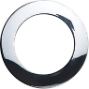 GENNAIO1DOMENICA12GIOVEDI23LUNEDI2LUNEDI13VENERDI24MARTEDI3MARTEDI14SABATO25MERCOLEDI4MERCOLEDI15DOMENICA26GIOVEDI5GIOVEDI16LUNEDI27VENERDI6VENERDI17MARTEDI28SABATO7SABATO18MERCOLEDI29DOMENICA8DOMENICA19GIOVEDI30LUNEDI9LUNEDI20VENERDI31MARTEDI10MARTEDI21SABATO11MERCOLEDI22DOMENICA